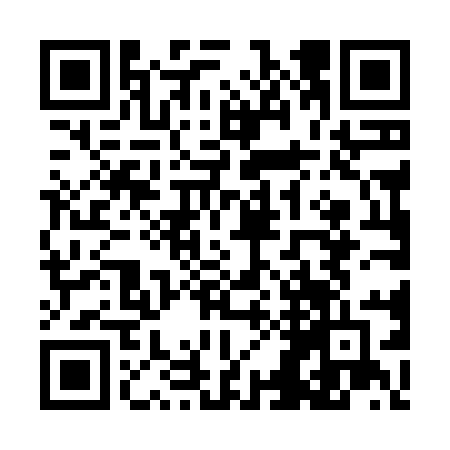 Ramadan times for Botucatu, BrazilMon 11 Mar 2024 - Wed 10 Apr 2024High Latitude Method: NonePrayer Calculation Method: Muslim World LeagueAsar Calculation Method: ShafiPrayer times provided by https://www.salahtimes.comDateDayFajrSuhurSunriseDhuhrAsrIftarMaghribIsha11Mon4:594:596:1412:243:506:336:337:4412Tue4:594:596:1512:233:506:326:327:4313Wed5:005:006:1512:233:496:316:317:4214Thu5:005:006:1512:233:496:306:307:4115Fri5:015:016:1612:233:496:296:297:4016Sat5:015:016:1612:223:486:286:287:3817Sun5:025:026:1712:223:486:276:277:3718Mon5:025:026:1712:223:476:266:267:3619Tue5:035:036:1712:213:476:256:257:3520Wed5:035:036:1812:213:466:246:247:3421Thu5:035:036:1812:213:466:236:237:3322Fri5:045:046:1812:203:466:226:227:3223Sat5:045:046:1912:203:456:216:217:3224Sun5:055:056:1912:203:456:206:207:3125Mon5:055:056:2012:203:446:196:197:3026Tue5:055:056:2012:193:446:186:187:2927Wed5:065:066:2012:193:436:176:177:2828Thu5:065:066:2112:193:436:166:167:2729Fri5:065:066:2112:183:426:156:157:2630Sat5:075:076:2112:183:416:146:147:2531Sun5:075:076:2212:183:416:146:147:241Mon5:075:076:2212:173:406:136:137:232Tue5:085:086:2212:173:406:126:127:223Wed5:085:086:2312:173:396:116:117:214Thu5:085:086:2312:173:396:106:107:205Fri5:095:096:2312:163:386:096:097:196Sat5:095:096:2412:163:386:086:087:187Sun5:095:096:2412:163:376:076:077:178Mon5:105:106:2512:153:366:066:067:179Tue5:105:106:2512:153:366:056:057:1610Wed5:105:106:2512:153:356:046:047:15